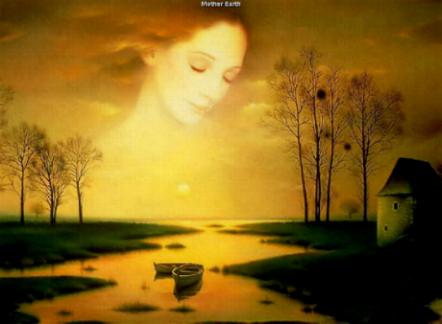 DELIRIO…¿Por qué me inspiras si no te veo,y se vuelve loca mi alma sola? navego en mares allá en el cielo, luego me caigo hasta el mismo suelo Te siento cerca, casi en mi pechohueles a cedro verde, a mar en calma…a tarde de abril en la ramadaa flores secas, a viento de norteHueles a risas, a carcajadaste siento cerca, casi en mi pechoabro los ojos y no veo nadacierro mis manos, muerdo mis labioste tuve tan cerca, cuando ya no estabas…                                                              Aderith P.